The Effectiveness and Safety of Biological Therapeutics in Juvenile-Onset Systemic Lupus Erythematosus (JSLE): A Systematic ReviewElizabeth Peterknecht 1, Matthew P Keasey 2, Michael W Beresford 3,4University of Liverpool Medical School, University of Liverpool, Liverpool, UKDepartment of Biomedical Sciences, Quillen College of Medicine, East Tennessee State University, Johnson City, USA Clinical Academic Department of Paediatric Rheumatology, Alder Hey Children’s NHS Foundation Trust, Liverpool, UKDepartment of Women’s and Children’s Health, Institute of Translational Medicine, University of Liverpool, Liverpool, UK*Corresponding AuthorProfessor Michael W BeresfordBrough Chair, Professor of Child HealthInstitute in the Park, Alder Hey Children’s NHS Foundation TrustEast Prescott Road,Liverpool, UK L14 5ABM.W.Beresford@liverpool.ac.ukAbstract Objective: To systematically review and summarise the available literature regarding the effectiveness and safety of biologics in the treatment of Juvenile-onset Systemic Lupus Erythematosus (JSLE).Methods: PubMed was systematically searched for relevant literature (2012-17 inclusive) using the following criteria: (1) patients diagnosed with JSLE (≤18 years at diagnosis); (2) treatment with any biological agent; and (3) outcome measures assessing effectiveness and safety. Systematic literature reviews, meta-analyses, RCTs, cohort studies, case control studies, cross sectional surveys and case-series with ≥3 patients were included.Independent extraction of articles by 2 authors using predefined criteria was performed. The quality of each study was assessed using CASP tools and Oxford CEBM Levels of Evidence.Results: Nine articles met inclusion criteria: 6 cohort studies, 2 case series and 1 pilot study, totalling 230 patients. All but one article reported the effects of rituximab (RTX), the other those of belimumab (BMB). Overall, patients had active disease refractory to standard of care regimens using corticosteroids and immunosuppressants. Available evidence for RTX demonstrated improvements in disease activity, complement levels and anti-dsDNA titres accompanying a steroid-sparing effect. Conclusion: RTX can be considered an effective treatment in JSLE patients with severe disease manifestations and/or refractory disease. Based on current evidence, use of BMB in JSLE patients cannot be recommended. The long-term safety of these biological agents remains uncertain. Further prospective studies, ideally robust randomised controlled trials (RCTs), are urgently needed to obtain more accurate data on the effectiveness and long-term safety of RTX, BMB and other biologics, in JSLE. Key messagesThis review highlights the paucity of high-quality interventional drug trials investigating biologics in JSLE. Available evidence indicates an improvement of disease activity indices following RTX therapy.RCTs are needed to better evaluate the effectiveness and safety of biologics in JSLE. Key wordsJSLE, Biologics, Rituximab, Belimumab, Safety, Effectiveness, Paediatric RheumatologyIntroductionJuvenile-onset systemic lupus erythematosus (JSLE) is a heterogenous autoimmune disease, resulting from complex dysregulation of the innate and adaptive immune systems 1, potentially affecting any organ and/or tissue. To be recognised as ‘juvenile-onset’ or ‘childhood-onset’, SLE is diagnosed at ≤18 years of age 2,3. The median age of onset is 11-12 years 4 with increased frequency in females (ranging from approximately 4:1 5 to 5:1 6). JSLE patients generally experience a more aggressive disease course than adult-onset SLE (ASLE) patients 7 with higher associated morbidity and mortality 1.Current standard of care of JSLE involves the use of glucocorticoids, anti-malarials and immunosuppressant (ISS) drugs 1,8,9. However, some patients may have refractory disease or multiple simultaneous manifestations requiring additional treatment(s) to control disease activity 10.Existing treatment regimens are associated with numerous debilitating side effects with younger patients at increased risk due to the duration of their disease 11. Systemic corticosteroids have causal associations with Cushingoid features, hyperglycaemia, hyperlipidaemia, premature atherosclerosis, secondary osteoporosis and growth delay 1,2,12. Cytotoxic ISS drugs1,8,9 including cyclophosphamide (CYC), mycophenolate motefil (MMF), azathioprine (AZA) and methotrexate (MTX) increase the risk of teratogenicity, infection, infertility and cancer 1,13,14.In JSLE, the inflammatory response is driven by autoantibodies and pro-inflammatory cytokines such as: IL-6, TNFα, IL-1B and type 1 IFNs 15-18. There is ineffective clearance of apoptotic nuclear fragments 3,19; this triggers autoreactive B cells into autoantibody production against endogenous nuclear autoantigens 1,17. The resultant formation of antibody-antigen complexes leads to complement activation, thereby augmenting inflammation and tissue injury 17,20-22.In recent years, there has been increased interest in the development and testing of targeted immunosuppression using biologic therapies 15,16. Biological agents may potentially improve JSLE disease activity by targeting specific components of the pathological cascade including B-lymphocytes and B stimulatory molecules, T lymphocytes and co-stimulatory molecules, interferons, and cytokines 15,22; thereby, preventing B and T cell activation, differentiation and survival 3,23.Biologics are being increasingly used in the routine care of JSLE patients, especially those with refractory disease or severe organ-specific manifestations 1,8,24. However, none of these agents has been approved for use in paediatric patients. The paucity of robust evidence means that current regimens are guided by adapted adult-derived protocols along with limited retrospective cohort studies, case series and case reports 1. The aim of this work was to systematically review and summarise the available literature regarding the effectiveness and safety of biologics in the treatment of JSLE. MethodologySearch strategyRelevant articles/studies were identified in the PubMed bibliographic database, using a sensitive search strategy. Studies were eligible for inclusion if they were published between 1st January 2012 and 7th December 2016, written in English and involved humans only. Finally, a manual search was performed by reviewing the references of all the included studies. Ongoing assessment of the literature arising since the initial in-depth assessment using the same search strategy took place up until 31/12/2017; this identified 1 additional manuscript that described ASLE rather than JSLE, so was excluded.  Selection criteriaStudies retrieved were included if they met the following criteria:Patients diagnosed with JSLE (aged ≤18 years at diagnosis)Treatment with any biological agentOutcome measures assessing efficacy/effectiveness and safety were availableScreening of studiesThe titles and abstracts of the retrieved articles were screened independently by 2 reviewers. Only systematic literature reviews, meta-analyses, RCTs, cohort studies, case control studies, cross sectional surveys and case-series with ≥3 patients were included. Papers were also excluded if they were: exclusively ASLE cases; if they were inaccessible through the University of Liverpool portal and the outcomes of biologics were not discussed separately from other standard of care therapies.Data collectionData extrapolation took place (EDP) using data extraction forms (Table 1 and supplemental 1) and were scrutinised for transcribing errors, inaccuracies or differences of opinion (MPK). For each paper, systematic searches were performed for: number of patients included, patient demographics (age, gender, race), age at diagnosis/intervention, disease duration before biologic initiation, indication for treatment with biologic, regimen of biologic, follow-up period, concurrent immunosuppressive treatment, corticosteroid dosage, clinical and biological outcomes and adverse events. For manuscripts where outcomes were unclear or were presented alongside other populations (i.e. with ASLE patients, other autoimmune diseases), corresponding authors were contacted. Of four authors contacted, none met requests for further information, or clarification.Due to the heterogeneity of the study designs, participants, interventions and reported outcomes, this review focused on qualitative synthesis. Formal meta-analysis was not performed.The quality of the studies was assessed using the CASP tools 25 and Oxford CEBM Levels of Evidence 26. Risk of bias was assessed using the ROBINS-I tool 27 and each paper was assigned a risk of bias described as low, moderate, serious or critical (supplemental 4). ResultsThe literature search produced 482 articles, of which 30 underwent full review and 16 further studies were identified manually. Of these 46 studies, 9 met the inclusion criteria (Figure 1). The final studies included 6 cohort studies 24,28-32 (1 prospective 32  , 5 retrospective 24,28-31, 2 case series 21,33 and 1 pilot study 34, which analysed a total of 230 JSLE patients (summarised in Table 1, supplementals 1, 2 and 3). Three of the studies 28,30,33 included paediatric patients with other rheumatological diseases as well as JSLE patients. Wherever possible, data pertaining only to JSLE patients was extracted; whenever this was not possible, this is explicitly stated. In 8 of the studies, ≥75% of patients were female; one case series 21 had exclusively male participants. The most common indication for initiation of biologics was active disease refractory to corticosteroids and/or immunosuppressant drugs, with 5 studies 21,24,31,33,34 including ≥50% patients with lupus nephritis (LN). Regarding therapies, 8 studies 21,24,28-31,33,34 presented patients receiving RTX and one 32 presented patients receiving BMB. Other biologics were included in the search strategy ,owever, no relevant articles were identified - these were subsequently excluded from further analyses. In 4 of the studies using RTX 24,28,33,34, a dose of 750 mg/m2 was administered on 2 separate occasions, 14 days apart. In the remaining 4 studies, the RTX dose varied between 375–500 mg/m2 given either weekly for 4 weeks, or on 2 separate occasions, 14 days apart. In all studies, almost all patients were receiving concomitant corticosteroids and/or ISS drugs. Two studies 31,34 included CYC as part of the treatment regimen, given on 2 separate occasions, 1 day after the administration of RTX. The prospective cohort study 32 using BMB did not report the dosing regimen used.Follow-up in the retrospective cohort studies and case series ranged from 0.1–13 years and in the prospective cohort study 32 and pilot study 34 follow-up was 0.5 years and 5 years, respectively. Adverse events and outcomes relevant to safety were reported in all studies.The main outcomes regarding effectiveness and safety are summarised in Table 1.Global Disease ActivityAll but 3 studies 31,33,34 reported disease activity outcomes with different scores or indices. One pilot study 34, one cohort study 31 and one case series 33 used the SLE Disease Activity Index (SLEDAI) score 35. All reported a long-term (≥12 months) improvement in disease activity after RTX initiation; with statistical significance being assessed and achieved in 2 of these studies 31,34. Notably, the pilot study 34 had a follow-up period of 5 years during which the reduced SLEDAI score was sustained. Tambralli 28, Trachana 21 and Watson 24 used the Physician’s Global Assessment (PGA) 36, European Consensus Lupus Activity Measurement (ECLAM) 37 and British Isles Lupus Assessment Group (BILAG) 38 scores respectively. All studies reported a reduction in these scores following RTX therapy after short-term 24 (3-9 months) and long-term 21,28 (≥12 months) follow-up; however, the reporting and achievement of statistical significance was inconsistent.The 2 remaining cohort studies 29,32, reported short-term 32 (3-9 months) and long-term 29 (≥12 months) significant improvement in disease activity (64-96% complete response (CR) or clinical improvement); however, statistical significance was not reported. In the final cohort study 30, the long-term (≥12 months) modified Rankin Scale (mRS) for children 39 had decreased after RTX intervention and the clinicians’ impressions were that 94% patients had had a possible, probable or definite response. Statistical significance was not reported.Available evidence suggests it is acceptable to support the use of RTX for disease activity in JSLE patients with refractory disease. There is very little evidence for use of BMB, but this single prospective cohort study 32 suggests that BMB might be useful. The primary phase of the PLUTO trial (NCT01649765) evaluating the use of BMB in JSLE was expected to finish in January 2018 and results are pending.Corticosteroid-sparing effectSeven studies 21,24,28,31-34 demonstrated a significant steroid-sparing effect by addition of RTX or BMB. Lehman’s 34 pilot study found a 76% reduction by 60 months, similarly the cohort studies investigating RTX 21,24,28,29,31,33 found a reduction ranging from 22% to 100% at a range of 2.5 to 21.5 months. The cohort study investigating BMB demonstrated a corticosteroid dose reduced by 35% at 6 months 32. Current evidence suggests RTX is effective to reduce corticosteroid doses in JSLE patients.HypocomplementaemiaIn all 6 cohort studies 21,24,28,31-33 and 1 pilot study 34 where hypocomplementaemia was identified, mean or median complement levels increased significantly with RTX therapy. In the prospective cohort study 32, improved C3 levels were observed within 3 months of treatment and were sustained at 6 months. In the pilot study 34, C3 level improvement was sustained at 60 months following 3 cycles of RTX at 0, 6 and 18 months. Available evidence indicates RTX is effective in improving hypocomplementaemia.Anti-dsDNA titresAnti-double-stranded DNA (anti-dsDNA) titres were reported in 4 cohort studies 24,28,31,32 and 1 case series 33. In most studies, the anti-dsDNA titres decreased with use of RTB or BMB but statistical significance was only achieved in 2/4 studies 24,32. Available evidence indicates moderate effectiveness of RTX and/or BMB in reducing anti-dsDNA titres in JSLE patients.Specific disease manifestationsOne cohort study 29 explicitly assessed the effect of RTX on persistent autoimmune thrombocytopaenia (AITP) and autoimmune haemolytic anaemia (AIHA). In this cohort, 96% patients had a complete response within 48 (IQR 14 – 103) days, defined as a platelet count >100 x109/l for pts with AITP; or haemoglobin (Hb) ≥ 120 g/l for pts with AIHA. Hb and platelet levels were not measured in all of the remaining studies. However, in those that measured platelets 24,31,33  and Hb 24,28,33,34, there was a positive response to RTX with an improvement in these parameters. These findings suggest RTX is effective in the treatment of haematological manifestations of JSLE.Lupus nephritis has significant morbidity and is a poor prognostic indicator in JSLE patients 40. One pilot study 34, two cohort studies 24,31 and two case series 21,33 included patients with renal manifestations of SLE and were treated with RTX. Laboratory measures (serum albumin, serum creatinine, proteinuria, urinary protein:creatinine ratio) demonstrated improved renal function in almost all of these patients. In one case series 21, all patients achieved renal remission within a median interval of 3.5 (range 2-4) months. However, in the pilot study 34 and one cohort study 31, all patients were concomitantly treated with CYC infusion 24 hours after each RTX infusion. Similarly, 73% patients in Watson et al’s study 24 also received CYC prior to each RTX dose. Evidence suggests that RTX may be effective in the treatment of severe, refractory LN. One cohort study 30 study assessed JSLE patients with neuropsychiatric involvement: 94% patients demonstrated clinical improvement after RTX initiation. This was evidenced by reduced modified Rankin Scale (mRS) scores and subjective clinical assessment. However, specific data on manifestation improvement (e.g. psychosis, confusion) in JSLE patients could not be extrapolated from the general cohort which included other neurological autoimmune diseases. Current evidence is limited to suggest the effectiveness of RTX in NPSLE.Relapses and repeat cyclesRelapses and/or flares (definitions of which varied widely) were reported in all but 2 studies 28,30. Repeat cycles of RTX or BMB were required in 8-50% patients; however, clinical and laboratory improvement was reported in almost all cases. In one cohort study 29, survival analysis reported that the probability of flare at up to 8 years after complete response in patients with AITP or AIHA is <40%. There is little evidence on relapse rates following RTX or BMB therapy. However, in the 7 studies in which this was explored, it seemed that relapse was appreciable. B cell depletionFour studies 21,24,29,34 refer to the effect of treatment on B cell depletion. In two cohort studies 24,29 and one case series 21, ~99% patients who had immunophenotyping achieved B cell depletion within 14-30 days. Olfat et al. 29, also report that this was sustained at 3 months in patients who had repeat assays. Limited available evidence confirms RTX inhibits B cell proliferation and survival associated with treatment.SafetyAll studies reported adverse events. Severe (i.e. anaphylactic) infusion-related reactions were reported in 3 cohort studies 24,29,31 at a frequency of 2 - 13% with a median of 4%. Frequency of mild infusion reactions was 0% - 4%. Infections after RTX administration were reported in the pilot study 34 and in 6 other studies 24,28-31,33; 2% to 25% patients required hospitalisation and/or intravenous antibiotics due to subsequent infection. Tambralli et al. 28, reported the rate of severe infection as 90.8/100 000. Trachana et al. 21, reported no serious infections. Hui-Yuen et al. 32, reported that 4% patients developed infections requiring hospitalisation but the frequency amongst JSLE patients specifically was not reported.In studies that evaluated immunoglobulin (Ig) levels 21,24,29,33,34, hypogammaglobulinaemia occurred transiently in the majority of patients although this was not persistent in most cases. Intravenous immunoglobulin (IVIG) therapy was indicated for 2%- 50% patients in 3 24,29,33 of the 5 studies. Olfat et al. 29, reported that 4% patients required IVIG to correct hypogammaglobulinaemia that was directly attributable to RTX therapy. In the remaining studies it is unclear whether hypogammaglobulinaemia was pre-existing or attributable to co-interventions and/or infections. Withdrawals were reported in 2 cohort studies 31,32 due to: anaphylactic infusion reaction 31, worsening NPSLE, or lack of clinical improvement 32. Watson et al. 24, reported that in 8% courses of RTX, the second dose was delayed for reasons including: neutropenia, an unavailable drug or hospital bed. No complete withdrawals were reported 24.Overall, infusion reactions and infection were the most common adverse events and in most instances, these were mild. However, there were several patients who required hospitalisation for anaphylactic reactions, IV antibiotics or IVIG therapy. Therefore, available evidence indicates that RTX and BMB are well-tolerated but caution is advised with their use in JSLE patients.Table 1 – Results table summarising safety and effectiveness measures of evaluated biological regimensDiscussionThe aim of this review was to systematically evaluate the reported effectiveness and safety of biologics in patients with JSLE. No biologic therapies have yet had regulatory approval for JSLE. They are however being increasingly incorporated into treatment regimens for patients with severe disease manifestations or refractory disease. The most notable finding from our search, is the significant paucity of interventional drug trials using biologics in JSLE patients, and large, prospectively collected, robust observational cohort studies to inform practice in the meantime. Ongoing assessment of the literature throughout 2017 identified just one further study. This reported the use of BMB in SLE patients, concluding that BMB in addition to standard therapy was a safe and effective treatment for active lupus patients 41. However, the results from this retrospective open-labelled study could not be authentically extrapolated to the JSLE population as it was not evident how many (if any) patients had been diagnosed with JSLE rather than ASLE.The use of RTX in SLE, a chimeric monoclonal antibody against CD20+ B-cells, has increased dramatically over the past decade 24. Two randomised control trials: phase II/III EXPLORER 42 and LUNAR 43 (exclusively ASLE patients) did not find any difference between RTX and placebo 42. However, Cobo-Ibanez et al’s systematic review of ASLE reported that RTX was found to be safe and effective in the treatment of non-renal SLE 10. This discrepancy might be explained by methodological bias in the EXPLORER 42 and LUNAR 43 trials. Perhaps the clinical and serological measurements lacked sensitivity and were unable to detect the potential benefits of RTX 10. This review supports Cobo-Ibanez et al’s  findings 10. In JSLE patients there was a significant improvement in disease activity, serum and urine markers of disease activity and reduced oral corticosteroid dose after RTX treatment. Conversely, up to 30% of patients required more than one course, several patients required treatment for severe infection and up to 13% developed hypogammaglobulinameia. Therefore, it is paramount to monitor IgG levels before RTX therapy and RTX should be used cautiously in patients with pre-existing hypogammaglobulinaemia. BMB is a fully humanised monoclonal antibody that binds to and inhibits BLyS, attenuating B-cell survival and differentiation into plasma and memory cells 44.  Although there is scant literature on the use of BMB in JSLE, improved clinical and serological outcomes were observed after BMB therapy 32, corresponding with earlier adult studies 45-48. For example, the phase III RCTs BLISS-52 and BLISS-76, found that BMB plus standard-of-care therapy significantly reduced the rate of disease flares, permitted lower corticosteroid doses, and decreased serologic SLE activity when compared to placebo 45-48.  The use of BMB for JSLE in only one study 32 suggests that there is much more to be done for JSLE patients. The relative rarity of JSLE and the sensitivity of studies (i.e. difficulty in obtaining ethical clearance) involving children might steer drug companies and clinicians away from embarking on costly clinical trials. LimitationsWe evaluated one study 32 that included both ASLE with JSLE patients.  Similarly, 3 studies also reported on patients with non-SLE autoimmune disease 28,30,33. These diseases manifest themselves via similar pathological processes - B cells play a central role in the pathogenesis of several paediatric rheumatological diseases 49. This provides a sound basis for the inclusion of these non-SLE studies in the present review and that B-cell targeted therapies remain a promising option for JSLE. The inclusion of studies using non-validated measures may lead to over- or under-reporting of a positive effect. For example, defining an outcome response as “complete” or “partial” may be too reductionist to detect any positive effect. Equally, using an experienced clinician’s impression is highly subjective and could also lead to over- or under-reporting. It has also been suggested that the SLEDAI and BILAG scores lack sensitivity to some disease activity change 42. Similarly, the retrospective nature of most of the studies - plus the widely variable duration of follow-up times - likely resulted in the under-reporting of adverse effects and the over-reporting of positive effects. One of the most significant confounders in this review is the substantial variability in concomitant medications used. It is therefore difficult to attribute any effect directly to the biological intervention alone when several other medications were used either as co-intervention or as background medications. It is also worth noting, that compliance to background medication(s) was neither measured nor reported in any of the included studies and therefore acts as a confounding variable. Similarly, JSLE is known for its chronic and fluctuating course; it may be that a percentage of the positive responses to biological therapy were in fact spontaneous remissions.Conducting trials in the JSLE population can be challenging due to the rarity of JSLE 1, thus leaving a relatively small group of patients (i.e. reflected by the number of patients included in this review) for clinical trials. Other challenges encountered in our evaluations included: the lack of a comparable control group, the large range of follow-up times, the open-label study design, and that most of the studies were single-centre, hence not being truly representative of the whole JSLE population. It must also be mentioned that due to the complexity and sensitivity of biologics, these drugs are at increased risk of quality issues compared with traditional agents, which may affect the effectiveness and safety of these treatments 50.The lack of any RCTs or case-control studies is significant (i.e. study evidence grades were IV or below) and highlights the importance of conducting appropriately designed trials for patients with JSLE. It is paramount to perform sufficient RCTs so that meta-analysis scrutinising the efficacy and safety of these drugs can be performed. Meta-analysis would facilitate high-quality data to obtain the best scientific evidence to guide the responsible inclusion of these drugs into standard of care treatment for JSLE patients.ConclusionFurther prospective studies, including RCTs are urgently needed to obtain more accurate data on the efficacy of rituximab and belimumab in JSLE, especially pharmacokinetic data to guide dosing and administration. Other emerging biologics also require RCTs including children, plus quality control for the biologics themselves. Novel trial design and/or including children in adult-focused trials, are options to overcome these challenges. The apposite use of disease activity indices validated in JSLE (i.e. BILAG or SLEDAI scores) to measure clinical response as well as immunological response need to be appropriately utilised. Similarly, the dearth of data on long-term safety and efficacy must be addressed. There are currently 3 ongoing trials investigating the use of biologics in JSLE patients (supplemental 5) that will help expand the evidence-base for management of this debilitating disease. AcknowledgmentsFundingNo specific funding was received from any bodies in the public, commercial or not-for-profit sectors to carry out the work described in this manuscript.Disclosure StatementThe authors declare that there is no conflict of interest. References1.	Thorbinson C, Oni L, Smith E, et al. Pharmacological Management of Childhood-Onset Systemic Lupus Erythematosus. Paediatr Drugs 2016; 18: 181–195.2.	Midgley A, Watson L, Beresford MW. New insights into the pathogenesis and management of lupus in children. Arch Dis Child 2014; 99: 563–567.3.	Habibi S, Saleem MA, Ramanan AV. Juvenile systemic lupus erythematosus: review of clinical features and management. Indian Pediatr 2011; 48: 879–887.4.	Sinha R, Raut S. Pediatric lupus nephritis: Management update. World J Nephrol 2014; 3: 16–23.5.	Huang JL, Yao TC, See LC. Prevalence of pediatric systemic lupus erythematosus and juvenile chronic arthritis in a Chinese population: a nation-wide prospective population-based study in Taiwan. Clin Exp Rheumatol 2004; 22: 776–780.6.	Watson L, Leone V, Pilkington C, et al. Disease activity, severity, and damage in the UK Juvenile-Onset Systemic Lupus Erythematosus Cohort. Arthritis Rheum 2012; 64: 2356–2365.7.	Couture J, Silverman ED. Update on the pathogenesis and treatment of childhood-onset systemic lupus erythematosus. Curr Opin Rheumatol 2016; 28: 488–496.8.	Groot N, de Graeff N, Avcin T, et al. European evidence-based recommendations for diagnosis and treatment of childhood-onset systemic lupus erythematosus: the SHARE initiative. Ann Rheum Dis 2017; 76: 1788–1796.9.	Duxbury B, Combescure C, Chizzolini C. Rituximab in systemic lupus erythematosus: an updated systematic review and meta-analysis. Lupus 2015; 22: 1489–1503.10.	Cobo-Ibanez T, Loza-Santamaria E, Pego-Reigosa JM, et al. Efficacy and safety of rituximab in the treatment of non-renal systemic lupus erythematosus: a systematic review. Semin Arthritis Rheum 2014; 44: 175–185.11.	Bertsias G, Ioannidis JPA, Boletis J, et al. EULAR recommendations for the management of systemic lupus erythematosus. Report of a Task Force of the EULAR Standing Committee for International Clinical Studies Including Therapeutics. Ann Rheum Dis 2010; 67: 195–205.12.	Thamer M, Hernan MA, Zhang Y, et al. Prednisone, lupus activity, and permanent organ damage. J Rheumatol 2009; 36: 560–564.13.	Levy DM, Kamphuis S. Systemic lupus erythematosus in children and adolescents. Pediatr Clin North Am 2012; 59: 345–364.14.	Oktem O, Guzel Y, Aksoy S, et al. Ovarian function and reproductive outcomes of female patients with systemic lupus erythematosus and the strategies to preserve their fertility. Obstet Gynecol Surv 2015; 70: 196–210.15.	Bernal CB, Zamora LD, Navarra SV. Biologic therapies in systemic lupus erythematosus. Int J Rheum Dis 2015; 18: 146–153.16.	van Vollenhoven RF, Parodis I, Levitsky A. Biologics in SLE: towards new approaches. Best Pract Res Clin Rheumatol 2013; 27: 341–349.17.	Cancro MP, D'Cruz DP, Khamashta MA. The role of B lymphocyte stimulator (BLyS) in systemic lupus erythematosus. J Clin Invest 2009; 119: 1066–1073.18.	Tsokos GC, Lo MS, Costa Reis P, et al. New insights into the immunopathogenesis of systemic lupus erythematosus. Nat Rev Rheumatol 2016; 12: 716–730.19.	Mahajan A, Herrmann M, Munoz LE. Clearance Deficiency and Cell Death Pathways: A Model for the Pathogenesis of SLE. Front Immunol 2016; 7: 35.20.	Stohl W, Metyas S, Tan S-M, et al. B lymphocyte stimulator overexpression in patients with systemic lupus erythematosus: longitudinal observations. Arthritis Rheum 2003; 48: 3475–3486.21.	Trachana M, Koutsonikoli A, Farmaki E, et al. Safety and efficacy of rituximab in refractory pediatric systemic lupus erythematosus nephritis: a single-center experience of Northern Greece. Rheumatol Int 2013; 33: 809–813.22.	Ramos-Casals M, Brito-Zeron P, Munoz S, et al. A systematic review of the off-label use of biological therapies in systemic autoimmune diseases. Medicine (Baltimore) 2008; 87: 345–364.23.	Leone A, Sciascia S, Kamal A, et al. Biologicals for the treatment of systemic lupus erythematosus: current status and emerging therapies. Expert Rev Clin Immunol 2015; 11: 109–116.24.	Watson L, Beresford MW, Maynes C, et al. The indications, efficacy and adverse events of rituximab in a large cohort of patients with juvenile-onset SLE. Lupus 2015; 24: 10–17.25.	Critical Appraisal Skills Programme (CASP).26.	Oxford-centre-evidence-based-medicine OLOEWGN. Oxford Centre for Evidence-Based Medicine Levels of Evidence. 2009.27.	Sterne JA, Hernan MA, Reeves BC, et al. ROBINS-I: a tool for assessing risk of bias in non-randomised studies of interventions. BMJ 2016; 355: i4919.28.	Tambralli A, Beukelman T, Cron RQ, et al. Safety and efficacy of rituximab in childhood-onset systemic lupus erythematosus and other rheumatic diseases. J Rheumatol 2015; 42: 541–546.29.	Olfat M, Silverman ED, Levy DM. Rituximab therapy has a rapid and durable response for refractory cytopenia in childhood-onset systemic lupus erythematosus. Lupus; 24 2015: 966–972.30.	Dale RC, Brilot F, Duffy LV, et al. Utility and safety of rituximab in pediatric autoimmune and inflammatory CNS disease. Neurology 2014; 83: 142–150.31.	Ale'ed A, Alsonbul A, Al-Mayouf SM. Safety and efficacy of combined cyclophosphamide and rituximab treatment in recalcitrant childhood lupus. Rheumatol Int 2014; 34: 529–533.32.	Hui-Yuen JS, Reddy A, Taylor J, et al. Safety and Efficacy of Belimumab to Treat Systemic Lupus Erythematosus in Academic Clinical Practices. J Rheumatol 2015; 42: 2288–2295.33.	Reis J, Aguiar F, Brito I. Anti CD20 (Rituximab) therapy in refractory pediatric rheumatic diseases. Acta Reumatol Port 2016; 41: 45–55.34.	Lehman TJ, Singh C, Ramanathan A, et al. Prolonged improvement of childhood onset systemic lupus erythematosus following systematic administration of rituximab and cyclophosphamide. Pediatr Rheumatol Online J 2014; 12: 3.35.	Touma Z, Gladman DD, Ibanez D, et al. Systemic Lupus Erythematosus Disease Activity Index 2000 Responder Index-50 enhances the ability of SLE Responder Index to identify responders in clinical trials. J Rheumatol 2011; 38: 2395–2399.36.	Khraishi M, Aslanov R, Dixit S et al. The Validity of Patient and Physician Global Disease Activity Assessments of Systemic Lupus Erythematosus: Results from the Lupus Activity Scoring Tool (LAST) As Compared to the Selena Sledai (SS) Modification Multicentre Study - ACR Meeting Abstracts. Epub ahead of print 2014. DOI: 10.1002/(ISSN)2326-5205;jsessionid=B64244C9D77E7FF4868239613F9121BE.f04t03.37.	Brunner HI, Silverman ED, Bombardier C, et al. European Consensus Lupus Activity Measurement is sensitive to change in disease activity in childhood-onset systemic lupus erythematosus. Arthritis Rheum 2003; 49: 335–341.38.	Marks SD, Pilkington C, Woo P, et al. The use of the British Isles Lupus Assessment Group (BILAG) index as a valid tool in assessing disease activity in childhood-onset systemic lupus erythematosus. Rheumatology 2004; 43: 1186–1189.39.	Harrison JK, McArthur KS, Quinn TJ. Assessment scales in stroke: clinimetric and clinical considerations. Clin Interv Aging 2013; 8: 201–211.40.	Papadimitraki ED, Isenberg DA. Childhood- and adult-onset lupus: an update of similarities and differences. Expert Rev Clin Immunol 2009; 5: 391–403.41.	Sthoeger Z, Lorber M, Tal Y, et al. Anti-BLyS Treatment of 36 Israeli Systemic Lupus Erythematosus Patients. Isr Med Assoc J 2017; 19: 44–48.42.	Merrill JT, Neuwelt CM, Wallace DJ, et al. Efficacy and safety of rituximab in moderately-to-severely active systemic lupus erythematosus: the randomized, double-blind, phase II/III systemic lupus erythematosus evaluation of rituximab trial. Arthritis Rheum 2010; 62: 222–233.43.	Rovin BH, Furie R, Latinis K, et al. Efficacy and safety of rituximab in patients with active proliferative lupus nephritis: the Lupus Nephritis Assessment with Rituximab study. Arthritis Rheum 2012; 64: 1215–1226.44.	Mosak J, Furie R. Breaking the ice in systemic lupus erythematosus: belimumab, a promising new therapy. Lupus 2013; 22: 361–371.45.	Hui-Yuen JS, Nguyen SC, Askanase AD. Targeted B cell therapies in the treatment of adult and pediatric systemic lupus erythematosus. Lupus 2016; 25: 1086–1096.46.	van Vollenhoven RF, Petri MA, Cervera R, et al. Belimumab in the treatment of systemic lupus erythematosus: high disease activity predictors of response. Ann Rheum Dis 2012; 71: 1343–1349.47.	Navarra SV, Guzman RM, Gallacher AE, et al. Efficacy and safety of belimumab in patients with active systemic lupus erythematosus: a randomised, placebo-controlled, phase 3 trial. Lancet 2011; 377: 721–731.48.	Furie R, Petri M, Zamani O, et al. A phase III, randomized, placebo-controlled study of belimumab, a monoclonal antibody that inhibits B lymphocyte stimulator, in patients with systemic lupus erythematosus. Arthritis Rheum 2011; 63: 3918–3930.49.	Morbach H, Girschick HJ. [B-cell targeted therapy for children and adolescents with rheumatic diseases]. Z Rheumatol 2013; 72: 347–353.50.	Grampp G, Ramanan S. Managing unexpected events in the manufacturing of biologic medicines. BioDrugs 2013; 27: 305–316.Figure 1 – Identification of studies evaluating the use of biologics in JSLE patients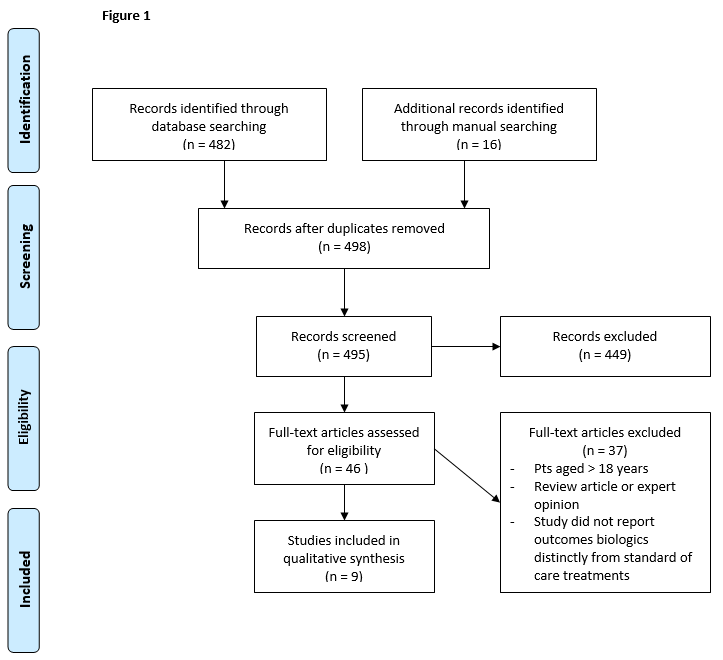 StudyNumber of Patients (n)Outcome MeasuresOutcome MeasuresOutcome MeasuresOutcome MeasuresSafety OutcomesLevel of EvidenceAIE'ed (2014)n=16Treatment (s)Rituximab + cyclophosphamidebESRAnti-dsDNAESR not reported↓ anti-dsDNA by 41%Infusion reactions13% pts developed infusion-related anaphylactic reactions reported Infections13% pts developed infections requiring hospital admission and IV antibiotics/antifungals Ig levelsNot reportedWithdrawals6% pts withdrew due to an anaphylactic infusion reaction Other6% pts developed pancreatitis IVAIE'ed (2014)n=16Study typeSingle-centre retrospective cohortHb levelsPlateletsNot reportedInfusion reactions13% pts developed infusion-related anaphylactic reactions reported Infections13% pts developed infections requiring hospital admission and IV antibiotics/antifungals Ig levelsNot reportedWithdrawals6% pts withdrew due to an anaphylactic infusion reaction Other6% pts developed pancreatitis IVAIE'ed (2014)n=16Clinical response↓ cSLEDAI by 57% Renal outcomes3 pts with class V nephritis had significant improvement in proteinuria (exact figures not reported)4 pts with class IV nephritis showed improvement of renal function (exact figures not reported)Infusion reactions13% pts developed infusion-related anaphylactic reactions reported Infections13% pts developed infections requiring hospital admission and IV antibiotics/antifungals Ig levelsNot reportedWithdrawals6% pts withdrew due to an anaphylactic infusion reaction Other6% pts developed pancreatitis IVAIE'ed (2014)n=16aCS dose↓ dose by 53%B cell depletionNot reportedInfusion reactions13% pts developed infusion-related anaphylactic reactions reported Infections13% pts developed infections requiring hospital admission and IV antibiotics/antifungals Ig levelsNot reportedWithdrawals6% pts withdrew due to an anaphylactic infusion reaction Other6% pts developed pancreatitis IVAIE'ed (2014)n=16C3 levelsC4 levels↑ C3 by 49%↑ C4 by 55%Relapses25% patients required repeat cyclesInfusion reactions13% pts developed infusion-related anaphylactic reactions reported Infections13% pts developed infections requiring hospital admission and IV antibiotics/antifungals Ig levelsNot reportedWithdrawals6% pts withdrew due to an anaphylactic infusion reaction Other6% pts developed pancreatitis IVDale (2014)n=18Treatment(s)RituximabbESRAnti-dsDNANot reportedInfusion reactions2% pts developed hgrade 4 infusion reactions (anaphylaxis) in entire cohort (NPSLE pts + other CNS autoimmune disease)10% pts developed hgrade ≤3 infusion reactions in entire cohort (NPSLE pts + other CNS autoimmune disease)Infections1 hgrade 4 infectious complication in NPSLE population7 (5%) hgrade 3 infectious complications in entire cohort (NPSLE pts + other CNS autoimmune disease) requiring hospitalisation/IV antibioticsIg levelsOut of 124 pts with available data in entire cohort (NPSLE pts + other CNS autoimmune disease), hypogammaglobulinaemia was reported in 22% ptsWithdrawalsNot reportedIV/VDale (2014)n=18Study typeMulti-centre retrospective cohortHb levelsPlateletsNot reportedInfusion reactions2% pts developed hgrade 4 infusion reactions (anaphylaxis) in entire cohort (NPSLE pts + other CNS autoimmune disease)10% pts developed hgrade ≤3 infusion reactions in entire cohort (NPSLE pts + other CNS autoimmune disease)Infections1 hgrade 4 infectious complication in NPSLE population7 (5%) hgrade 3 infectious complications in entire cohort (NPSLE pts + other CNS autoimmune disease) requiring hospitalisation/IV antibioticsIg levelsOut of 124 pts with available data in entire cohort (NPSLE pts + other CNS autoimmune disease), hypogammaglobulinaemia was reported in 22% ptsWithdrawalsNot reportedIV/VDale (2014)n=18Clinical response↓ dmRS by 67% Renal outcomesNot reportedInfusion reactions2% pts developed hgrade 4 infusion reactions (anaphylaxis) in entire cohort (NPSLE pts + other CNS autoimmune disease)10% pts developed hgrade ≤3 infusion reactions in entire cohort (NPSLE pts + other CNS autoimmune disease)Infections1 hgrade 4 infectious complication in NPSLE population7 (5%) hgrade 3 infectious complications in entire cohort (NPSLE pts + other CNS autoimmune disease) requiring hospitalisation/IV antibioticsIg levelsOut of 124 pts with available data in entire cohort (NPSLE pts + other CNS autoimmune disease), hypogammaglobulinaemia was reported in 22% ptsWithdrawalsNot reportedIV/VDale (2014)n=18aCS doseNot reportedB cell depletionNot reportedInfusion reactions2% pts developed hgrade 4 infusion reactions (anaphylaxis) in entire cohort (NPSLE pts + other CNS autoimmune disease)10% pts developed hgrade ≤3 infusion reactions in entire cohort (NPSLE pts + other CNS autoimmune disease)Infections1 hgrade 4 infectious complication in NPSLE population7 (5%) hgrade 3 infectious complications in entire cohort (NPSLE pts + other CNS autoimmune disease) requiring hospitalisation/IV antibioticsIg levelsOut of 124 pts with available data in entire cohort (NPSLE pts + other CNS autoimmune disease), hypogammaglobulinaemia was reported in 22% ptsWithdrawalsNot reportedIV/VDale (2014)n=18C3 levels C4 levelsNot reportedRelapsesNot reportedInfusion reactions2% pts developed hgrade 4 infusion reactions (anaphylaxis) in entire cohort (NPSLE pts + other CNS autoimmune disease)10% pts developed hgrade ≤3 infusion reactions in entire cohort (NPSLE pts + other CNS autoimmune disease)Infections1 hgrade 4 infectious complication in NPSLE population7 (5%) hgrade 3 infectious complications in entire cohort (NPSLE pts + other CNS autoimmune disease) requiring hospitalisation/IV antibioticsIg levelsOut of 124 pts with available data in entire cohort (NPSLE pts + other CNS autoimmune disease), hypogammaglobulinaemia was reported in 22% ptsWithdrawalsNot reportedIV/VHui-Yuen(2015)n=39Treatment(s)BelimumabbESRAnti-dsDNAESR not reported↓ anti-dsDNA: 44% pts had at least 25% decreaseInfusion reactions 2% pts developed infusion reactions in entire cohort (adult- and juvenile-onset SLE pts) Infections4% pts developed infectious complications in entire cohort (adult- and juvenile-onset SLE pts) Ig levelsNot reportedWithdrawals (management NR)3% pts discontinued due to development/worsening of NPSLE in entire cohort (adult- and juvenile-onset SLE pts)3% pts discontinued due to a lack of clinical improvementIV/VHui-Yuen(2015)n=39Study typeProspective cohortHb levelsPlateletsNot reportedInfusion reactions 2% pts developed infusion reactions in entire cohort (adult- and juvenile-onset SLE pts) Infections4% pts developed infectious complications in entire cohort (adult- and juvenile-onset SLE pts) Ig levelsNot reportedWithdrawals (management NR)3% pts discontinued due to development/worsening of NPSLE in entire cohort (adult- and juvenile-onset SLE pts)3% pts discontinued due to a lack of clinical improvementIV/VHui-Yuen(2015)n=39Clinical response↑ *clinical improvement in 64%Renal outcomesNot reportedInfusion reactions 2% pts developed infusion reactions in entire cohort (adult- and juvenile-onset SLE pts) Infections4% pts developed infectious complications in entire cohort (adult- and juvenile-onset SLE pts) Ig levelsNot reportedWithdrawals (management NR)3% pts discontinued due to development/worsening of NPSLE in entire cohort (adult- and juvenile-onset SLE pts)3% pts discontinued due to a lack of clinical improvementIV/VHui-Yuen(2015)n=39aCS dose↓ dose by 35%CS discontinued in 36%B cell depletionNot reportedInfusion reactions 2% pts developed infusion reactions in entire cohort (adult- and juvenile-onset SLE pts) Infections4% pts developed infectious complications in entire cohort (adult- and juvenile-onset SLE pts) Ig levelsNot reportedWithdrawals (management NR)3% pts discontinued due to development/worsening of NPSLE in entire cohort (adult- and juvenile-onset SLE pts)3% pts discontinued due to a lack of clinical improvementIV/VHui-Yuen(2015)n=39C3 levels C4 levels↑ C3: 18% pts had at least 25% *improvement C4 not reportedRelapses8% patients reported flares of LNInfusion reactions 2% pts developed infusion reactions in entire cohort (adult- and juvenile-onset SLE pts) Infections4% pts developed infectious complications in entire cohort (adult- and juvenile-onset SLE pts) Ig levelsNot reportedWithdrawals (management NR)3% pts discontinued due to development/worsening of NPSLE in entire cohort (adult- and juvenile-onset SLE pts)3% pts discontinued due to a lack of clinical improvementIV/VLehman (2014)n=12Treatment(s)Rituximab + cyclophosphamidebESRAnti-dsDNA↓ ESR by 72%Anti-ds DNA not reportedInfusion reactionsNone reportedInfections17% pts were hospitalised for febrile neutropaenia Ig levelsSerum Ig levels were transiently decreased but were within normal range at 60 monthsWithdrawalsNone reportedIVLehman (2014)n=12Study typePilot studyHb levelsPlatelets↑ Hb by 17%Platelets not reportedInfusion reactionsNone reportedInfections17% pts were hospitalised for febrile neutropaenia Ig levelsSerum Ig levels were transiently decreased but were within normal range at 60 monthsWithdrawalsNone reportedIVLehman (2014)n=12Clinical response↓ cSLEDAI by 100% Renal outcomes↑ serum albumin by 26%Serum creatinine remained stableInfusion reactionsNone reportedInfections17% pts were hospitalised for febrile neutropaenia Ig levelsSerum Ig levels were transiently decreased but were within normal range at 60 monthsWithdrawalsNone reportedIVLehman (2014)n=12aCS dose↓ dose by 76%B cell depletionCD19 levels returned to normal by 12 months (exact levels not reported)Infusion reactionsNone reportedInfections17% pts were hospitalised for febrile neutropaenia Ig levelsSerum Ig levels were transiently decreased but were within normal range at 60 monthsWithdrawalsNone reportedIVLehman (2014)n=12C3 levelsC4 levels↑ C3 by 95%C4 not reportedRelapses17% pts required repeat cyclesInfusion reactionsNone reportedInfections17% pts were hospitalised for febrile neutropaenia Ig levelsSerum Ig levels were transiently decreased but were within normal range at 60 monthsWithdrawalsNone reportedIVOlfat (2015)n=24Treatment(s)RituximabbESRAnti-dsDNANot reportedInfusion reactions 8% pts developed infusion Infections8% pts developed infections (note that 1 pt had hypogammaglobulinaemia that preceded RTX treatment) therapyIg levels17% of pts (of those who had normal/elevated IgG at initiation) developed transient hypogammaglobulinaemia 75% pts who had hypogammaglobulinaemia before RTX initiation developed persistent hypogamamaglobulinaemiaWithdrawalsNone reportedIVOlfat (2015)n=24Study typeSingle-centre retrospective cohortHb levelsPlatelets↑ Hb by 636% in AIHA pts↑ platelets by 68% in AITP ptsInfusion reactions 8% pts developed infusion Infections8% pts developed infections (note that 1 pt had hypogammaglobulinaemia that preceded RTX treatment) therapyIg levels17% of pts (of those who had normal/elevated IgG at initiation) developed transient hypogammaglobulinaemia 75% pts who had hypogammaglobulinaemia before RTX initiation developed persistent hypogamamaglobulinaemiaWithdrawalsNone reportedIVOlfat (2015)n=24Clinical response96% pts had $clinical responseRenal outcomesNot reportedInfusion reactions 8% pts developed infusion Infections8% pts developed infections (note that 1 pt had hypogammaglobulinaemia that preceded RTX treatment) therapyIg levels17% of pts (of those who had normal/elevated IgG at initiation) developed transient hypogammaglobulinaemia 75% pts who had hypogammaglobulinaemia before RTX initiation developed persistent hypogamamaglobulinaemiaWithdrawalsNone reportedIVOlfat (2015)n=24aCS dosePts using steroids (71%) were able to discontinueB cell depletion↓ CD20 count to <1% in all pts who had immunophenotypingInfusion reactions 8% pts developed infusion Infections8% pts developed infections (note that 1 pt had hypogammaglobulinaemia that preceded RTX treatment) therapyIg levels17% of pts (of those who had normal/elevated IgG at initiation) developed transient hypogammaglobulinaemia 75% pts who had hypogammaglobulinaemia before RTX initiation developed persistent hypogamamaglobulinaemiaWithdrawalsNone reportedIVOlfat (2015)n=24C3 levelsC4 levelsNot reportedRelapses21% patients required repeat cyclesSurvival analysis indicates that probability of flare at up to 8 years post $clinical response is < 40%Infusion reactions 8% pts developed infusion Infections8% pts developed infections (note that 1 pt had hypogammaglobulinaemia that preceded RTX treatment) therapyIg levels17% of pts (of those who had normal/elevated IgG at initiation) developed transient hypogammaglobulinaemia 75% pts who had hypogammaglobulinaemia before RTX initiation developed persistent hypogamamaglobulinaemiaWithdrawalsNone reportedIVReis (2016)n=4Treatment(s)RituximabbESRAnti-dsDNA↓ ESR by 61% (in 3/4 pts)↓ anti-dsDNA by 25% (in 2/4 pts)Infusion reactionsNone reportedInfections50% pts developed infection; both successfully treated with antibiotics Ig levels25% pts was treated with IVIG for hypogammaglobulinaemia (note pre-treatment Ig levels not reported) WithdrawalsNone reportedIV/VReis (2016)n=4Study typeCase seriesHb levelsPlatelets↑ Hb by 39% (in 3/4 pts)↑ platelets by 7% (in 3/4 pts)Infusion reactionsNone reportedInfections50% pts developed infection; both successfully treated with antibiotics Ig levels25% pts was treated with IVIG for hypogammaglobulinaemia (note pre-treatment Ig levels not reported) WithdrawalsNone reportedIV/VReis (2016)n=4Clinical response↓ cSLEDAI by 81% Renal outcomes↑ serum creatinine by 7% (in 3/4 pts)Infusion reactionsNone reportedInfections50% pts developed infection; both successfully treated with antibiotics Ig levels25% pts was treated with IVIG for hypogammaglobulinaemia (note pre-treatment Ig levels not reported) WithdrawalsNone reportedIV/VReis (2016)n=4aCS dose↓ dose by 39%B cell depletionNot reportedInfusion reactionsNone reportedInfections50% pts developed infection; both successfully treated with antibiotics Ig levels25% pts was treated with IVIG for hypogammaglobulinaemia (note pre-treatment Ig levels not reported) WithdrawalsNone reportedIV/VReis (2016)n=4C3 levelsC4 levels↑ C3 by 29% (in 3/4 pts)↑ C4 by 59% (in 3/4 pts)Relapses50% patients required repeat cyclesInfusion reactionsNone reportedInfections50% pts developed infection; both successfully treated with antibiotics Ig levels25% pts was treated with IVIG for hypogammaglobulinaemia (note pre-treatment Ig levels not reported) WithdrawalsNone reportedIV/VTambralli (2015)n=50Treatment(s)RituximabbESRAnti-dsDNA↓ ESR by 35%↓ anti-dsDNA by 90% Infusion reactions5.6% of infusions caused reactions in entire cohort (JSLE pts and other rheumatic diseases) Infections12 infections occurred requiring hospitalisation out of 132.2 patient-years (rate of 90.8/100 000)Ig levels13% pts developed hypogammaglobulinaemia requiring IVIG, in entire cohort (JSLE pts and other rheumatic diseases) WithdrawalsNone reportedIVTambralli (2015)n=50Study typeSingle-centre retrospective cohortHb levelsPlatelets↑ Hb by 10%Platelets not reportedInfusion reactions5.6% of infusions caused reactions in entire cohort (JSLE pts and other rheumatic diseases) Infections12 infections occurred requiring hospitalisation out of 132.2 patient-years (rate of 90.8/100 000)Ig levels13% pts developed hypogammaglobulinaemia requiring IVIG, in entire cohort (JSLE pts and other rheumatic diseases) WithdrawalsNone reportedIVTambralli (2015)n=50Clinical response↓ ePGA by 66% Renal outcomes↑ serum albumin by 14%Infusion reactions5.6% of infusions caused reactions in entire cohort (JSLE pts and other rheumatic diseases) Infections12 infections occurred requiring hospitalisation out of 132.2 patient-years (rate of 90.8/100 000)Ig levels13% pts developed hypogammaglobulinaemia requiring IVIG, in entire cohort (JSLE pts and other rheumatic diseases) WithdrawalsNone reportedIVTambralli (2015)n=50aCS dose↓ dose by 65%B cell depletion↓ CD19 count by 99%Infusion reactions5.6% of infusions caused reactions in entire cohort (JSLE pts and other rheumatic diseases) Infections12 infections occurred requiring hospitalisation out of 132.2 patient-years (rate of 90.8/100 000)Ig levels13% pts developed hypogammaglobulinaemia requiring IVIG, in entire cohort (JSLE pts and other rheumatic diseases) WithdrawalsNone reportedIVTambralli (2015)n=50C3 levels C4 levels↑ C3 by 63%↑ C4 by 121%RelapsesNot reportedInfusion reactions5.6% of infusions caused reactions in entire cohort (JSLE pts and other rheumatic diseases) Infections12 infections occurred requiring hospitalisation out of 132.2 patient-years (rate of 90.8/100 000)Ig levels13% pts developed hypogammaglobulinaemia requiring IVIG, in entire cohort (JSLE pts and other rheumatic diseases) WithdrawalsNone reportedIVTrachana (2013)n=4Treatment(s)RituximabbESRAnti-dsDNANot reportedInfusion reactionsNo serious infusion reactions reported (no qualification of ‘serious’)InfectionsNo serious infections reported (no qualification of ‘serious’)Ig levels47% decrease in IgM levels before and after RTX infusion but there no indication that IVIG was neededWithdrawalsNone reportedIVTrachana (2013)n=4Study typeCase seriesHb levelsPlateletsNot reportedInfusion reactionsNo serious infusion reactions reported (no qualification of ‘serious’)InfectionsNo serious infections reported (no qualification of ‘serious’)Ig levels47% decrease in IgM levels before and after RTX infusion but there no indication that IVIG was neededWithdrawalsNone reportedIVTrachana (2013)n=4Clinical response↓ fECLAM by 77%Renal outcomes↓ 24h urinary protein excretion by 90%Infusion reactionsNo serious infusion reactions reported (no qualification of ‘serious’)InfectionsNo serious infections reported (no qualification of ‘serious’)Ig levels47% decrease in IgM levels before and after RTX infusion but there no indication that IVIG was neededWithdrawalsNone reportedIVTrachana (2013)n=4aCS dose↓ dose by 76%B cell depletionB cell depletion achieved in 100% pts (exact data not reported)Infusion reactionsNo serious infusion reactions reported (no qualification of ‘serious’)InfectionsNo serious infections reported (no qualification of ‘serious’)Ig levels47% decrease in IgM levels before and after RTX infusion but there no indication that IVIG was neededWithdrawalsNone reportedIVTrachana (2013)n=4C3 levels C4 levels↑ C3 by 61%↑ C4 by 108%Relapses25% pts required repeat cyclesInfusion reactionsNo serious infusion reactions reported (no qualification of ‘serious’)InfectionsNo serious infections reported (no qualification of ‘serious’)Ig levels47% decrease in IgM levels before and after RTX infusion but there no indication that IVIG was neededWithdrawalsNone reportedIVWatson (2015)n=63Treatment(s)Rituximab + cyclophosphamidebESRAnti-dsDNA↓ ESR by 31%↓ anti-dsDNA by 54%Infusion reactions6% courses associated with an infusion reaction – 2% anaphylactic; 4% mild/moderateInfections2% courses developed infection within 3 months of treatmentIg levels2% courses developed Ig levels that required IVIG replacementWithdrawalsIn 8% courses, second dose (i.e. on day 14) was delayed due to neutropaenia, fever, surgery for oesophageal stricture, drug unavailable, no hospital bed available, URTIOverallAEs were reported in 18% coursesIVWatson (2015)n=63Study typeMulti-centre retrospective cohortHb levelsPlatelets↑ Hb by 8%↑ platelets by 13%Infusion reactions6% courses associated with an infusion reaction – 2% anaphylactic; 4% mild/moderateInfections2% courses developed infection within 3 months of treatmentIg levels2% courses developed Ig levels that required IVIG replacementWithdrawalsIn 8% courses, second dose (i.e. on day 14) was delayed due to neutropaenia, fever, surgery for oesophageal stricture, drug unavailable, no hospital bed available, URTIOverallAEs were reported in 18% coursesIVWatson (2015)n=63Clinical response↓ gBILAG by 33%Renal outcomes↓ serum creatinine by 5%↑ serum albumin by 8%↓ urinary albumin:creatinine ratio by 39%Infusion reactions6% courses associated with an infusion reaction – 2% anaphylactic; 4% mild/moderateInfections2% courses developed infection within 3 months of treatmentIg levels2% courses developed Ig levels that required IVIG replacementWithdrawalsIn 8% courses, second dose (i.e. on day 14) was delayed due to neutropaenia, fever, surgery for oesophageal stricture, drug unavailable, no hospital bed available, URTIOverallAEs were reported in 18% coursesIVWatson (2015)n=63aCS dose↓ dose by 21%B cell depletionB cell levels not routinely measuredInfusion reactions6% courses associated with an infusion reaction – 2% anaphylactic; 4% mild/moderateInfections2% courses developed infection within 3 months of treatmentIg levels2% courses developed Ig levels that required IVIG replacementWithdrawalsIn 8% courses, second dose (i.e. on day 14) was delayed due to neutropaenia, fever, surgery for oesophageal stricture, drug unavailable, no hospital bed available, URTIOverallAEs were reported in 18% coursesIVWatson (2015)n=63C3 levelsC4 levels↑ C3 by 27%↑ C4 by 67%RelapsesNot reported, however 30% pts received >1 course of gRTXInfusion reactions6% courses associated with an infusion reaction – 2% anaphylactic; 4% mild/moderateInfections2% courses developed infection within 3 months of treatmentIg levels2% courses developed Ig levels that required IVIG replacementWithdrawalsIn 8% courses, second dose (i.e. on day 14) was delayed due to neutropaenia, fever, surgery for oesophageal stricture, drug unavailable, no hospital bed available, URTIOverallAEs were reported in 18% coursesIVaCS dose: corticosteroid dose; bESR: erythrocyte sedimentation rate; cSLEDAI: SLE Disease Activity Index; dmRS: modified Rankin Scale score; ePGA: physician’s global assessment; fECLAM: European Consensus Lupus Activity Measurement; gBILAG: British Isles Lupus Assessment Group global score; hAdverse effects classified using Common Terminology Criteria for Adverse Events (CTCAE v4.0) *Clinical improvement in Hui-Yuen, 2015: defined as the treating physician’s impression of a ≥50% improvement in the initial manifestation(s) being treated and the ability to taper existing steroids by at least 25% of the initial dose; laboratory response was defined as a ≥25% improvement in the levels of C3, C4, and/or a 25% decrease in anti-dsDNA$CR in Olfat, 2015 defined as a platelet count >100 x109/l for pts with AITP; or Hb >/= 120 g/l for pts with AIHA
Values shown in bold and underlined are extracted from the entire cohort and are not specific to JSLE participantsaCS dose: corticosteroid dose; bESR: erythrocyte sedimentation rate; cSLEDAI: SLE Disease Activity Index; dmRS: modified Rankin Scale score; ePGA: physician’s global assessment; fECLAM: European Consensus Lupus Activity Measurement; gBILAG: British Isles Lupus Assessment Group global score; hAdverse effects classified using Common Terminology Criteria for Adverse Events (CTCAE v4.0) *Clinical improvement in Hui-Yuen, 2015: defined as the treating physician’s impression of a ≥50% improvement in the initial manifestation(s) being treated and the ability to taper existing steroids by at least 25% of the initial dose; laboratory response was defined as a ≥25% improvement in the levels of C3, C4, and/or a 25% decrease in anti-dsDNA$CR in Olfat, 2015 defined as a platelet count >100 x109/l for pts with AITP; or Hb >/= 120 g/l for pts with AIHA
Values shown in bold and underlined are extracted from the entire cohort and are not specific to JSLE participantsaCS dose: corticosteroid dose; bESR: erythrocyte sedimentation rate; cSLEDAI: SLE Disease Activity Index; dmRS: modified Rankin Scale score; ePGA: physician’s global assessment; fECLAM: European Consensus Lupus Activity Measurement; gBILAG: British Isles Lupus Assessment Group global score; hAdverse effects classified using Common Terminology Criteria for Adverse Events (CTCAE v4.0) *Clinical improvement in Hui-Yuen, 2015: defined as the treating physician’s impression of a ≥50% improvement in the initial manifestation(s) being treated and the ability to taper existing steroids by at least 25% of the initial dose; laboratory response was defined as a ≥25% improvement in the levels of C3, C4, and/or a 25% decrease in anti-dsDNA$CR in Olfat, 2015 defined as a platelet count >100 x109/l for pts with AITP; or Hb >/= 120 g/l for pts with AIHA
Values shown in bold and underlined are extracted from the entire cohort and are not specific to JSLE participantsaCS dose: corticosteroid dose; bESR: erythrocyte sedimentation rate; cSLEDAI: SLE Disease Activity Index; dmRS: modified Rankin Scale score; ePGA: physician’s global assessment; fECLAM: European Consensus Lupus Activity Measurement; gBILAG: British Isles Lupus Assessment Group global score; hAdverse effects classified using Common Terminology Criteria for Adverse Events (CTCAE v4.0) *Clinical improvement in Hui-Yuen, 2015: defined as the treating physician’s impression of a ≥50% improvement in the initial manifestation(s) being treated and the ability to taper existing steroids by at least 25% of the initial dose; laboratory response was defined as a ≥25% improvement in the levels of C3, C4, and/or a 25% decrease in anti-dsDNA$CR in Olfat, 2015 defined as a platelet count >100 x109/l for pts with AITP; or Hb >/= 120 g/l for pts with AIHA
Values shown in bold and underlined are extracted from the entire cohort and are not specific to JSLE participantsaCS dose: corticosteroid dose; bESR: erythrocyte sedimentation rate; cSLEDAI: SLE Disease Activity Index; dmRS: modified Rankin Scale score; ePGA: physician’s global assessment; fECLAM: European Consensus Lupus Activity Measurement; gBILAG: British Isles Lupus Assessment Group global score; hAdverse effects classified using Common Terminology Criteria for Adverse Events (CTCAE v4.0) *Clinical improvement in Hui-Yuen, 2015: defined as the treating physician’s impression of a ≥50% improvement in the initial manifestation(s) being treated and the ability to taper existing steroids by at least 25% of the initial dose; laboratory response was defined as a ≥25% improvement in the levels of C3, C4, and/or a 25% decrease in anti-dsDNA$CR in Olfat, 2015 defined as a platelet count >100 x109/l for pts with AITP; or Hb >/= 120 g/l for pts with AIHA
Values shown in bold and underlined are extracted from the entire cohort and are not specific to JSLE participantsaCS dose: corticosteroid dose; bESR: erythrocyte sedimentation rate; cSLEDAI: SLE Disease Activity Index; dmRS: modified Rankin Scale score; ePGA: physician’s global assessment; fECLAM: European Consensus Lupus Activity Measurement; gBILAG: British Isles Lupus Assessment Group global score; hAdverse effects classified using Common Terminology Criteria for Adverse Events (CTCAE v4.0) *Clinical improvement in Hui-Yuen, 2015: defined as the treating physician’s impression of a ≥50% improvement in the initial manifestation(s) being treated and the ability to taper existing steroids by at least 25% of the initial dose; laboratory response was defined as a ≥25% improvement in the levels of C3, C4, and/or a 25% decrease in anti-dsDNA$CR in Olfat, 2015 defined as a platelet count >100 x109/l for pts with AITP; or Hb >/= 120 g/l for pts with AIHA
Values shown in bold and underlined are extracted from the entire cohort and are not specific to JSLE participantsaCS dose: corticosteroid dose; bESR: erythrocyte sedimentation rate; cSLEDAI: SLE Disease Activity Index; dmRS: modified Rankin Scale score; ePGA: physician’s global assessment; fECLAM: European Consensus Lupus Activity Measurement; gBILAG: British Isles Lupus Assessment Group global score; hAdverse effects classified using Common Terminology Criteria for Adverse Events (CTCAE v4.0) *Clinical improvement in Hui-Yuen, 2015: defined as the treating physician’s impression of a ≥50% improvement in the initial manifestation(s) being treated and the ability to taper existing steroids by at least 25% of the initial dose; laboratory response was defined as a ≥25% improvement in the levels of C3, C4, and/or a 25% decrease in anti-dsDNA$CR in Olfat, 2015 defined as a platelet count >100 x109/l for pts with AITP; or Hb >/= 120 g/l for pts with AIHA
Values shown in bold and underlined are extracted from the entire cohort and are not specific to JSLE participantsaCS dose: corticosteroid dose; bESR: erythrocyte sedimentation rate; cSLEDAI: SLE Disease Activity Index; dmRS: modified Rankin Scale score; ePGA: physician’s global assessment; fECLAM: European Consensus Lupus Activity Measurement; gBILAG: British Isles Lupus Assessment Group global score; hAdverse effects classified using Common Terminology Criteria for Adverse Events (CTCAE v4.0) *Clinical improvement in Hui-Yuen, 2015: defined as the treating physician’s impression of a ≥50% improvement in the initial manifestation(s) being treated and the ability to taper existing steroids by at least 25% of the initial dose; laboratory response was defined as a ≥25% improvement in the levels of C3, C4, and/or a 25% decrease in anti-dsDNA$CR in Olfat, 2015 defined as a platelet count >100 x109/l for pts with AITP; or Hb >/= 120 g/l for pts with AIHA
Values shown in bold and underlined are extracted from the entire cohort and are not specific to JSLE participants